Reflections HOMEWORK                                                                                          Name________________________________State and draw the line of reflection on the graph. 1.  Line of reflection: 			2.  L ine of reflection:			3.  Line of reflection: 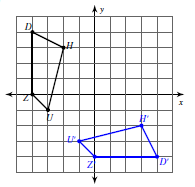 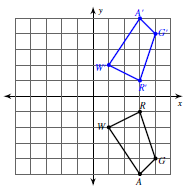 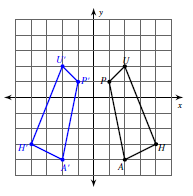  4.  Line of reflection: 			5.  L ine of reflection:			6.  Line of reflection: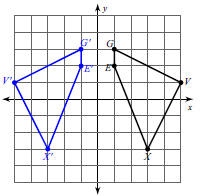 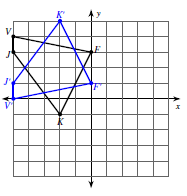 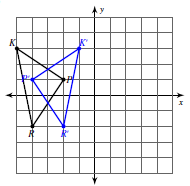   7.  Line of reflection: 			8.  L ine of reflection:			9 .  Line of reflection: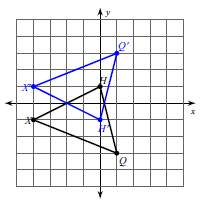 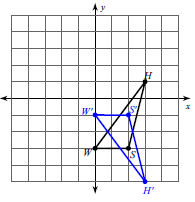 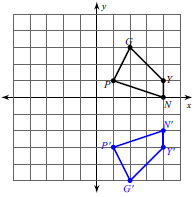 10. Trapezoid DEFG below is reflected so that D’= (-5, 3), what is the line of reflection?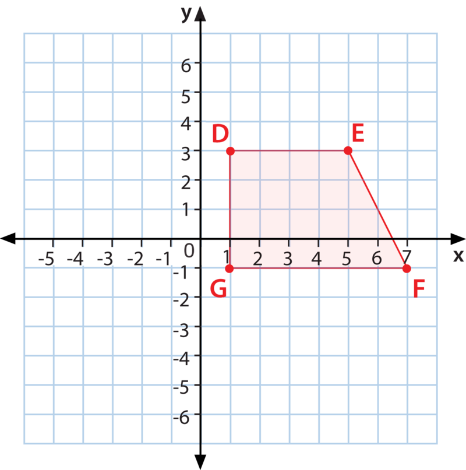 